附  件产业和机场布局图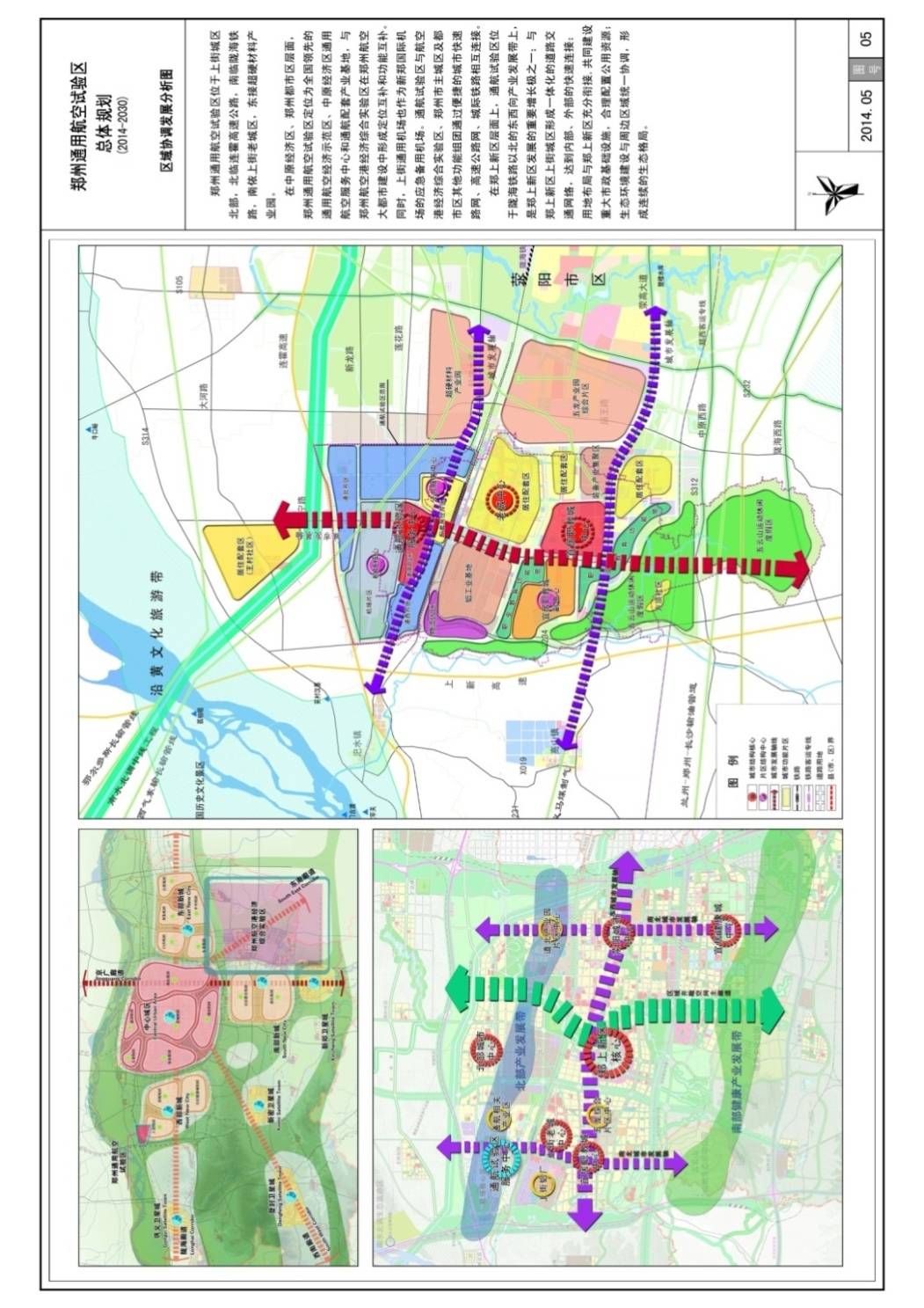 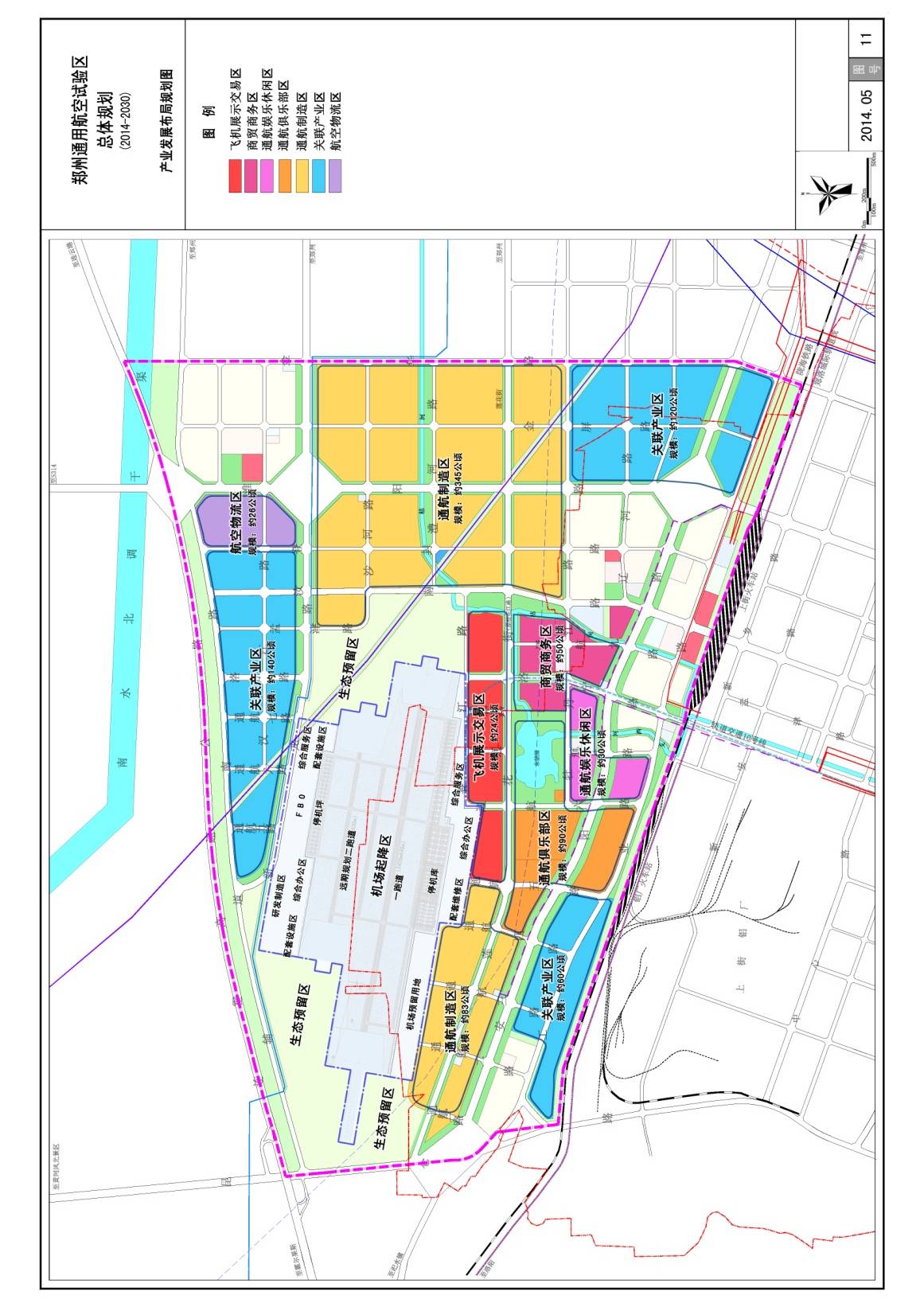 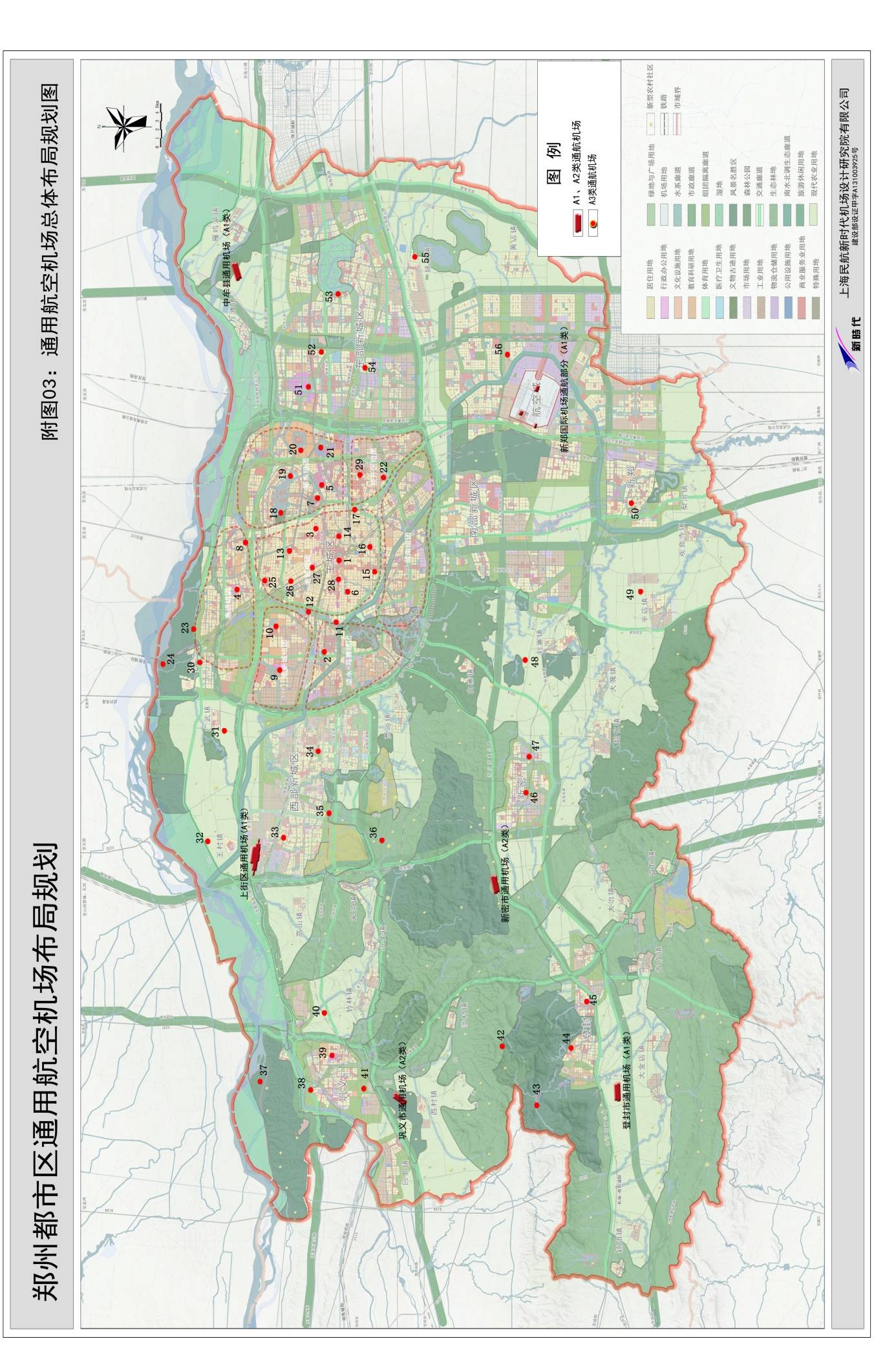 